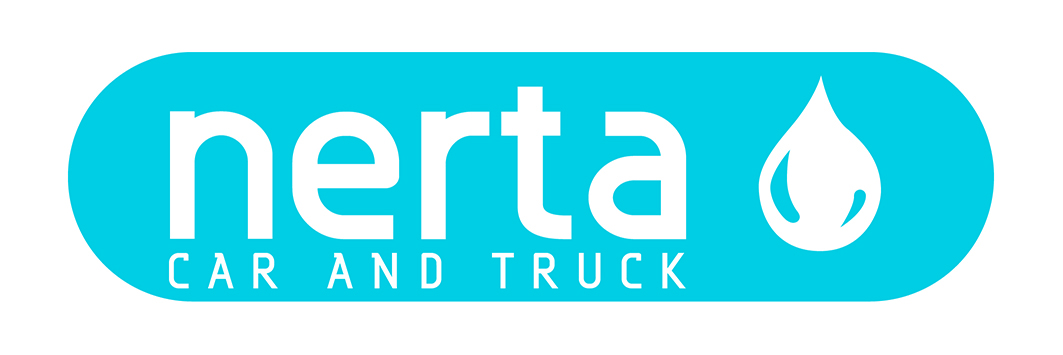 NERTA ACTIVE DIAMOND FOAMNERTA ACTIVE DIAMOND FOAM is 	a superconcentrated, strong alkaline exterior cleaner. Its creamy foam is characterized by its extraordinary cleaning and clinging capacity. NERTA  ACTIVE DIAMOND FOAM removes effortless the heaviest soilure. INSTRUCTIONS FOR USESpray or foam NERTA ACTIVE DIAMOND FOAM in a concentration of 0,5 to 3 %, depending of the degree of dirt. Clean off thoroughly with high pressure unit.Never use in direct sun, on delicate or on hot surfaces. Never let the product dry. TECHNICAL SPECIFICATIONSProduct code	: ENT-121018Colour 	: greenFragrance	: characteristicFoam intensity*	: 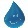 pH 100 %	: 13 ± 0,5Dosage	: 0,5 – 3 %Biodegradability	: > 90 %Packaging	: 5 – 25 – 200– 1000 LSpecific gravity	: 1,200 kg/L ± 1%ENVIRONMENTAL INFORMATIONThe surfactants in this product meet the criteria for biodegradability as established in Regulation (EG) n° 648/2004 concerning detergents. SAFE HANDLING AND STORAGEThe complete safety instructions of the product can be found on the material safety data sheet. Only for professional users/specialists.Keep the product in the original and closed packaging and protect from extreme temperatures. (*)  very weak 	  weak	  fair	  strong	  very strong